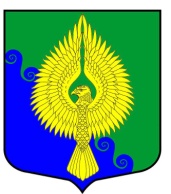 Внутригородское муниципальное образованиеСанкт-Петербургамуниципальный округ ЮНТОЛОВОМуниципальный Совет(МС МО МО Юнтолово)6-го созываРЕШЕНИЕ« 15 »  апреля  2021 года	 								 	№  09О ходе исполнения бюджета МО МО Юнтолово за 1 квартал 2021 года	 Заслушав отчет Главы Местной Администрации Ковба Е.Н. об исполнении бюджета внутригородского муниципального образования Санкт-Петербурга муниципальный округ Юнтолово за 1 квартал 2021 года,Муниципальный Совет решил:1. Принять информацию о ходе исполнения бюджета внутригородского муниципального образования Санкт-Петербурга муниципальный округ Юнтолово за 1 квартал  2021 года к сведению.    2. Информацию о ходе исполнения бюджета внутригородского муниципального образования Санкт-Петербурга муниципальный округ Юнтолово за 1 квартал 2021 года согласно приложению к решению опубликовать и разместить на сайте муниципального образования.Решение вступает в силу  после принятия.Глава муниципального образования,исполняющий полномочияпредседателя Муниципального Совета							С.К. ГревцеваПриложение 1к решению МС МО МО Юнтоловоот 15.04.2021 года № 09Сведения о ходе исполнения бюджета МО МО Юнтолово за 1 квартал 2021 годаБюджет муниципального образования на 2021 год утвержден Решением Муниципального Совета от  08.12.2020 № 02-03/27.Основные плановые показатели  бюджета:Доходы     160 555,3 тыс.рублейРасходы    160 555,3 тыс.рублейДефицит (профицит) 0,00 тыс.рублейИсполнение бюджета по доходам.                                                                                                                                             (тыс.рублей) Исполнение бюджета по расходам.                                                                                                                                             (тыс. рублей)Среднесписочная численность муниципальных служащих – 25 человек. Расходы на заработную плату 
в 1 квартале 2021 года составили  4040,5 тыс.рублей. Начисления на выплаты по оплате труда -  1184,1 тыс.рублей.НаименованиеПлановые показатели на 2021 годИсполнено на 01.04.2021 годИсполнено на 01.04.2021 годНаименованиеПлановые показатели на 2021 годсуммав %Доходы, всего160555,340657,925,3Налоговые и неналоговые доходы:6310,01470,423,3Налог на доходы физических лиц5913,01470,424,9Доходы от продажи материальных и нематериальных активов397,00,00,0Безвозмездные поступления, в том числе:154245,339187,525,4Дотации127949,431987,525,0Субвенции26295,97200,027,4Наименования показателяРазделУтверждено на2021 годИсполнено на 01.04.2021 годИсполнено на 01.04.2021 годНаименования показателяРазделУтверждено на2021 годсумма% к годовым назначениямМуниципальный СоветОбщегосударственные вопросы01006185,11327,021,5Местная АдминистрацияОбщегосударственные вопросы010032001,26333,919,8Защита населения и территорий от чрезвычайных ситуаций природного и техногенного характера, пожарная безопасность031026,60,00,0Участие в организации и финансировании временного трудоустройства несовершеннолетних  в возрасте от 14 до 18 лет в свободное от учебы время0401589,00,00,0Содействие развитию малого бизнеса на территории муниципального образования04128,00,00,0Благоустройство050385339,8810,20,9Профессиональная  подготовка, переподготовка и повышение квалификации070540,00,00,0Организация местных и участие в организации и проведении городских праздничных и иных зрелищных мероприятий08019453,5104,31,1Проведение работ по военно-патриотическому воспитанию граждан муниципального образования0804550,50,00,0Ведомственная целевая программа по организации и проведению досуговых мероприятий для жителей муниципального образования08041170,00,00,0Ведомственная целевая программа  участия в реализации мер по профилактике дорожно-транспортного травматизма на территории муниципального образования0804262,00,00,0Ведомственная целевая программа  участия в мероприятиях по профилактике незаконного потребления наркотических средств и психотропных веществ, наркомании в Санкт-Петербурге 0804107,00,00,0Ведомственная целевая программа  участия в деятельности по профилактике правонарушений на территории муниципального образования080472,00,00,0Муниципальная программа  участия в профилактике  терроризма и экстремизма, а также минимизации и (или) ликвидации последствий их проявлений на территории муниципального образования 080472,00,00,0Ведомственная целевая программа участия в создании условий для реализации мер, направленных на укрепление межнационального и межконфессионального согласия, сохранение и развитие языков и культуры народов РФ, проживающих на территории МО, социальную и культурную адаптацию мигрантов, профилактику межнациональных (межэтнических) конфликтов080492,00,00,0Пенсионное обеспечение1001279,8162,958,2Социальное обеспечение населения10031191,5297,925,0Охрана семьи и детства100421675,35553,025,6Обеспечение условий для развития на территории муниципального образования физической культуры и массового спорта, организации и проведению официальных физкультурных мероприятий, физкультурно-оздоровительных мероприятий и спортивных мероприятий муниципального образования1101500,00,00,0Периодическая печать и издательства1202940,013,81,5Итого расходов160555,314603,09,1